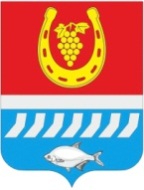 администрациЯ Цимлянского районаПОСТАНОВЛЕНИЕ__. 11.2020                                            №                                             г. ЦимлянскО внесении изменений в постановлениеАдминистрации Цимлянского района от 27.01.2009 № 56 «О создании комиссии по делам несовершеннолетних и защите их прав в Цимлянском районе»В связи с кадровыми изменениями, Администрация Цимлянского районаПОСТАНОВЛЯЕТ:1. Внести в постановление Администрации Цимлянского района от 27.01.2009 № 56 «О создании комиссии по делам несовершеннолетних и защите их прав в Цимлянском районе» следующие изменения:1.1. Вывести из состава комиссии по делам несовершеннолетних и защите их прав Администрации Цимлянского района Иванова Виталия Михайловича – главного врача МБУЗ «ЦРБ» Цимлянского района, члена комиссии.1.2. Ввести в состав комиссии по делам несовершеннолетних и защите их прав Администрации Цимлянского района Бабко Елену Геннадьевну – главного врача МБУЗ «ЦРБ» Цимлянского района, члена комиссии.2. Контроль за выполнением постановления возложить на заместителя главы Администрации Цимлянского района по социальной сфере Кузину С.Н.Глава АдминистрацииЦимлянского района                                                                        В.В. СветличныйПостановление вносит сектор социальной сферыАдминистрации Цимлянского района